Príloha č. 1 k Schéme štátnej pomoci pre modernizáciu infraštruktúry ústavných zariadení poskytujúcich   akútnu    zdravotnú   starostlivosť   za   účelom   zvýšenia   ich   produktivity    a efektívnosti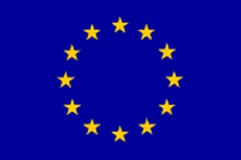 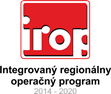 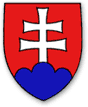  	Ministerstvo zdravotníctva SR	Metodika pre stanovenie výšky náhrady poskytovanej zo zdrojov EÚ a štátneho rozpočtu SRv nadväznosti na Rozhodnutie Komisie č. 2012/21/EU o uplatňovaní článku 106 ods. 2 Zmluvy o fungovaní EÚ na štátnu pomoc vo forme náhrady za službu vo verejnom záujme udeľovanej niektorým podnikom povereným poskytovaním služieb všeobecného hospodárskeho záujmu  Bratislava20. marec 2017ÚvodMinisterstvo zdravotníctva SR poskytuje finančné prostriedky z rozpočtovej kapitoly Ministerstva zdravotníctva SR a z prostriedkov Operačného programu Integrovaný regionálny operačný program ako štátnu pomoc vo forme náhrady za služby vo verejnom záujme v súlade s Rozhodnutím Komisie č. 2012/21/EU o uplatňovaní článku 106 ods. 2 Zmluvy o fungovaní EÚ na štátnu pomoc vo forme náhrady za službu vo verejnom záujme udeľovanej niektorým podnikom povereným poskytovaním služieb všeobecného hospodárskeho záujmu (ďalej len„rozhodnutie“)1.Pod pojmom „služby vo verejnom záujme“ je možné podľa rozhodnutia rozumieť služby všeobecného hospodárskeho záujmu v podmienkach zdravotníctva, t. j. poskytovanie zdravotnej  starostlivosti2  v  zdravotníckom  zariadení  ambulantnej  zdravotnej  starostlivosti  a v zdravotníckom zariadení ústavnej zdravotnej starostlivosti.V zmysle článku 5 rozhodnutia nesmie byť výška poskytnutej náhrady žiadateľovi3 vyššia, ako je nevyhnutné na pokrytie nákladov vzniknutých pri plnení záväzkov služby vo verejnom záujme, so zohľadnením relevantných príjmov a primeraného zisku z akéhokoľvek vlastného kapitálu nevyhnutného na plnenie týchto záväzkov.Ministerstvo zdravotníctva SR ako poskytovateľ náhrady musí zabezpečiť, aby neboli udeľované vyššie náhrady, ako je stanovené v článku 5 uvedeného rozhodnutia.Požadovaná dokumentácia od žiadateľaŽiadateľ vykonáva iba činnosti súvisiace s poskytovaním zdravotnej starostlivostiŽiadateľ vypočíta nadmernú náhradu v zmysle bodu 3.1 pričom pri výpočte bude vychádzať     z údajov v účtovnej závierke za posledné účtovné obdobie a tento výpočet bude súčasťou formulára, ktorý je prílohou č.1 tejto metodiky, s názvom „Stanovenie výšky náhrady poskytovanej zo zdrojov zo zdrojov EÚ a štátneho rozpočtu SR v nadväznosti na Rozhodnutie Komisie č. 2012/21/EU o uplatňovaní článku 106 ods. 2 Zmluvy o fungovaní EÚ na štátnu pomoc vo forme náhrady za službu vo verejnom záujme udeľovanej niektorým podnikom povereným poskytovaním služieb všeobecného hospodárskeho záujmu“. Účtovnú závierku overenú príslušným orgánom, v zmysle zákona č. 431/2002 Z. z. o účtovníctve v znení neskorších predpisov, je potrebné predložiť ako prílohu tohto formulára.Žiadateľ vykonáva aj činnosti, ktoré nesúvisia s poskytovaním zdravotnej starostlivostiV uvedenom prípade sa výpočet nadmernej náhrady vzťahuje na infraštruktúru4, v ktorej je poskytovaná zdravotná starostlivosť. Žiadateľ vypočíta nadmernú náhradu v zmysle bodu 3.2 pričom pri výpočte bude vychádzať z údajov v účtovnej závierke a z analytického účtovníctva,1 Nahrádza Rozhodnutie Komisie z 28. novembra 2005 o uplatňovaní článku 86 ods. 2 Zmluvy o ES na štátnu pomoc vo forme náhrady za služby vo verejnom záujme udeľovanej niektorým podnikom povereným poskytovaním služieb všeobecného hospodárskeho záujmu (ES/842/2005).§4 ods. 1 Zákona č. 576/2004 Z.z. o zdravotnej starostlivosti, službách súvisiacich s poskytovaním zdravotnej starostlivosti a o zmenea doplnení niektorých zákonov.. Žiadateľom sú poskytovatelia všeobecnej ústavnej zdravotnej starostlivosti uvedení vo finálnom zozname v Implementačnej stratégií –systém	integrovaného	poskytovania	zdravotnej	starostlivosti,	ktorý	je	dostupný	na	nasledovnom	linku http://www.health.gov.sk/Zdroje?/Sources/Sekcie/IZP/Implementacna-strategia-ICZS_update_december.pdfInfraštruktúra, ktorej sa poskytnutie náhrady týka.resp. z iných dostupných údajov5 za posledné účtovné obdobie pre činnosti, ktoré sú nevyhnutné pre poskytovanie zdravotnej starostlivosti alebo súvisia s poskytovaním zdravotnej starostlivosti.Tento  výpočet  bude  súčasťou  formulára,  ktorý  je  prílohou  č.1  tejto  metodiky,    s názvom„Stanovenie výšky náhrady   poskytovanej zo zdrojov  zo zdrojov EÚ a štátneho rozpočtu SR    v nadväznosti na Rozhodnutie Komisie č. 2012/21/EU o uplatňovaní článku 106 ods. 2 Zmluvy o fungovaní EÚ na štátnu pomoc vo forme náhrady za službu vo verejnom záujme udeľovanej niektorým podnikom povereným poskytovaním služieb všeobecného hospodárskeho záujmu“. Účtovnú  závierku  overenú   príslušným   orgánom   v zmysle   zákona   č.   431/2002   Z.   z.  o účtovníctve v znení neskorších predpisov a údaje (vrátane popisu ich stanovenia) na základe ktorých žiadateľ vypočítal nadmernú náhradu spolu s čestným vyhlásením štatutárneho orgánu žiadateľa o pravdivosti údajov, je potrebné predložiť ako prílohy tohto formulára.Stanovenie nadmernej náhradyPostup pre určenie výšky nadmernej náhrady pre žiadateľa, ktorý vykonáva iba činnosti súvisiace s poskytovaním zdravotnej starostlivostiZ výkazu ziskov a strát žiadateľ zistí hospodársky výsledok – zisk po zdanení6Žiadateľ vypočíta rentabilitu vlastného kapitálu (RVK v %) podľa vzorca:Primeraný   zisk   sa   vypočíta   ako   podiel   z   celkových   nákladov   podľa vzorca:Nadmerná náhrada sa vypočíta ako rozdiel zisku po zdanení, primeraného zisku, dlhodobých a krátkodobých záväzkov podľa vzorca:Postup pre určenie výšky nadmernej náhrady pre žiadateľa, ktorý vykonáva aj činnosti nesúvisiace s poskytovaním zdravotnej starostlivostiŽiadateľ na základe výkazu ziskov a strát a analytického účtovníctva, resp. z iných dostupných	údajov7,	pričom	zohľadní	iba	výnosy	a	náklady	súvisiaceÚdaje v štruktúre za daný objekt zdravotníckeho zariadenia, v ktorom sa poskytuje zdravotná starostlivosť.Ak  žiadateľ za dané účtovné obdobie vo svojich  účtovných  výkazoch  eviduje hospodársky výsledok  –  stratu, nepokračuje vo výpočte     a výška náhrady sa automaticky posúdi ako oprávnená (neposkytuje sa nadmerná náhrada)Údaje v štruktúre za daný objekt zdravotníckeho zariadenia, v ktorom sa poskytuje zdravotná starostlivosť.s  poskytovaním  zdravotnej  starostlivosti,   určí   hospodársky   výsledok   –   zisk8 po zdanení vzťahujúci sa iba na činnosti súvisiace s poskytovaním zdravotnej starostlivosti.Žiadateľ vypočíta rentabilitu čiastkového vlastného kapitálu (RčVK v %), kde zohľadní  zisk   po  zdanení  a vlastný  kapitál  iba  za  tie   činnosti,  ktoré  súvisia      s poskytovaním zdravotnej starostlivosti podľa vzorca:Čiastkový primeraný zisk sa vypočíta ako podiel z nákladov súvisiacich s poskytovaním zdravotnej starostlivosti podľa vzorca:Nadmerná náhrada sa vypočíta ako rozdiel zisku po zdanení, primeraného zisku, dlhodobých a krátkodobých záväzkov, ktoré súvisia s poskytovaním zdravotnej starostlivosti podľa vzorca:Porovnanie	nadmernej	náhrady	s výškou	požadovaného	príspevku a stanovenie výšky náhrady:V prípade, že nadmerná náhrada je menšia alebo rovná nule, žiadateľ má nárok na celú výšku požadovaného príspevku. Nedochádza k poskytnutiu nadmernej náhrady.V prípade, že nadmerná náhrada je vyššia ako nula, žiadateľ od výšky požadovaného príspevku odpočíta nadmernú náhradu. Za nadmernú náhradu  je považovaná celá suma ktorá je vyššia ako 0.Ak žiadateľ za dané účtovné obdobie vo svojich účtovných výkazoch eviduje čiastkový hospodársky výsledok – stratu, nepokračuje vo výpočte a výška náhrady sa automaticky posúdi ako oprávnená (neposkytuje sa nadmerná náhrada)Záverečné ustanoveniaTáto metodika nadobúda platnosť a účinnosť dňa 20. marca 2017.Postup pre stanovenie nadmernej náhrady a formulár, ktorý tvorí prílohu č. 1 tejto metodiky sú pre žiadateľov záväzné.Ministerstvo  zdravotníctva   SR   overuje   výšku   náhrady   stanovenú   žiadateľom  a overenie uvedie vo formulári, ktorý tvorí prílohu č. 2 tejto metodiky.PrílohyStanovenie výšky náhrady poskytovanej zo zdrojov EÚ a štátneho rozpočtu SR v nadväznosti na Rozhodnutie Komisie č. 2012/21/EU o uplatňovaní článku 106 ods. 2 Zmluvy o fungovaní EÚ na štátnu pomoc vo forme náhrady za službu vo verejnom záujme udeľovanej niektorým podnikom povereným poskytovaním služieb všeobecného hospodárskeho záujmu (formulár)Overenie stanovenia výšky náhrady poskytovanej zo zdrojov EÚ a štátneho rozpočtu SR v nadväznosti na Rozhodnutie Komisie č. 2012/21/EU o uplatňovaní článku 106 ods. 2 Zmluvy o fungovaní EÚ na štátnu pomoc vo forme náhrady za službu vo verejnom záujme udeľovanej niektorým podnikom povereným poskytovaním služieb všeobecného hospodárskeho záujmu (formulár)Príloha č. 1 k Metodike pre stanovenie výšky náhrady poskytovanej zo zdrojov EÚ a štátneho rozpočtu SR z 20. marca 2017Príloha č. 1 k Metodike pre stanovenie výšky náhrady poskytovanej zo zdrojov EÚ a štátneho rozpočtu SR z 20. marca 2017Stanovenie výšky náhradyposkytovanej zo zdrojov EÚ a štátneho rozpočtu SR v nadväznosti na Rozhodnutie Komisie č. 2012/21/EU o uplatňovaní článku 106 ods. 2 Zmluvy o fungovaní EÚ na štátnu pomoc vo forme náhrady za službu vo verejnom záujme udeľovanej niektorým podnikom povereným poskytovaním služieb všeobecného hospodárskeho záujmuNázov žiadateľaIČOPožadovaný príspevokA. Stanovenie nadmernej náhrady podľa bodu 3.1  MetodikyZisk po zdaneníVlastný kapitálRentabilita vlastného kapitáluCelkové nákladyPrimeraný ziskDlhodobé a krátkodobé záväzkyNadmerná náhradaB. Stanovenie nadmernej náhrady podľa bodu 3.2  MetodikyČiastkový zisk po zdaneníČiastkový vlastný kapitálRentabilita čiastkového vlastného kapitáluČiastkové nákladyČiastkový primeraný ziskČiastkové dlhodobé a krátkodobé záväzkyNadmerná náhradaNáhradaPrílohy1Účtovná závierka za posledné účtovné obdobie overená príslušným orgánom v zmysle zákona č. 431/2002 Z. z. o účtovníctve v zneníneskorších predpisov2Údaje, vrátane popisu ich stanovenia, na základe ktorých bola vypočítaná nadmerná náhrada (v prípade postupu podľa bodu 3.2 Metodiky)Ja, dolu podpísaný žiadateľ (štatutárny orgán žiadateľa) čestne vyhlasujem, že všetky uvedené údaje pre stanovenievýšky náhrady sú úplné, pravdivé a správne.Titul, meno a priezviskoštatutárneho orgánu žiadateľa:  	Podpis štatutárneho orgánu žiadateľa:  	Miesto a dátum podpisu:  	Príloha č. 2 k Metodike pre stanovenie výšky náhrady poskytovanej zo zdrojov EÚ a štátneho rozpočtu SR z 20. marca 2017Príloha č. 2 k Metodike pre stanovenie výšky náhrady poskytovanej zo zdrojov EÚ a štátneho rozpočtu SR z 20. marca 2017Príloha č. 2 k Metodike pre stanovenie výšky náhrady poskytovanej zo zdrojov EÚ a štátneho rozpočtu SR z 20. marca 2017OVERENIEStanovenia výšky náhrady poskytovanej zo zdrojov EÚ a štátneho rozpočtu SR v nadväznosti na Rozhodnutie Komisie č. 2012/21/EU o uplatňovaní článku 106 ods. 2 Zmluvy o fungovaní EÚ na štátnu pomoc vo forme náhrady za služby vo verejnom záujme udeľovanej niektorým podnikom povereným poskytovaním služieb všeobecného hospodárskehoOVERENIEStanovenia výšky náhrady poskytovanej zo zdrojov EÚ a štátneho rozpočtu SR v nadväznosti na Rozhodnutie Komisie č. 2012/21/EU o uplatňovaní článku 106 ods. 2 Zmluvy o fungovaní EÚ na štátnu pomoc vo forme náhrady za služby vo verejnom záujme udeľovanej niektorým podnikom povereným poskytovaním služieb všeobecného hospodárskehoOVERENIEStanovenia výšky náhrady poskytovanej zo zdrojov EÚ a štátneho rozpočtu SR v nadväznosti na Rozhodnutie Komisie č. 2012/21/EU o uplatňovaní článku 106 ods. 2 Zmluvy o fungovaní EÚ na štátnu pomoc vo forme náhrady za služby vo verejnom záujme udeľovanej niektorým podnikom povereným poskytovaním služieb všeobecného hospodárskehoNázov žiadateľaIČONáhradaNáhradaNáhradaŽiadateľ stanovil výšku náhrady správne (prečiarknuť nehodiace sa)Žiadateľ stanovil výšku náhrady správne (prečiarknuť nehodiace sa)Žiadateľ stanovil výšku náhrady správne (prečiarknuť nehodiace sa)ÁNONIEZistené nedostatky:Za Ministerstvo zdravotníctva SRZa Ministerstvo zdravotníctva SRZa Ministerstvo zdravotníctva SRVypracovalMeno:  	Dátum:Podpis:  		 	Podpis:  		 	OverilMeno:  	Dátum:Podpis:  		 	Podpis:  		 	SchválilMeno:  	Dátum:Podpis:  	